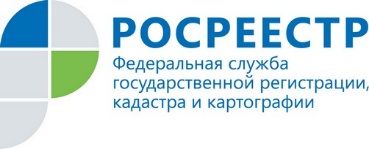 За 9 месяцев 2019 года на предприятиях-банкротах удалось погасить задолженность по зарплате на общую сумму более 700 миллионов рублейРосреестром совместно с Рострудом и правоохранительными органами обеспечивается погашение задолженности организаций, проходящих процедуру банкротства, по заработной плате и выходным пособиям.Такая работа проводится в связи с исполнением Росреестром функций по контролю (надзору) деятельности саморегулируемых организаций арбитражных управляющих, осуществляющих процедуры банкротства на организациях-должниках. Именно на такие организации приходится значительный объем задолженности по заработной плате. Ее погашение осуществляется при поступлении в конкурсную массу средств от продажи имущества организаций-банкротов. По вопросам обеспечения своевременной выплаты заработной платы в организациях Ярославской области действует комиссия, созданная под председательством заместителя Председателя Правительства области.«Вопросы своевременной выплаты заработной платы находится на постоянном контроле руководства страны. Со стороны Росреестра в рамках надзорных полномочий за 9 месяцев 2019 года обеспечено погашение задолженности на общую сумму 721 млн рублей. Полностью погашена задолженность на 79 из 987 предприятий на сумму более 420 млн рублей в 30 регионах страны», - заявила заместитель Министра экономического развития Российской Федерации - руководитель Росреестра Виктория Абрамченко.На территории Ярославской области расположено одно предприятие, имеющее задолженность по заработной плате свыше 50 млн рублей. За 9 месяцев 2019 года задолженность по заработной плате погашена на сумму около 4 млн рублей. В период проведения процедур банкротства вышеуказанного предприятия Управлением Росреестра по Ярославской области в отношении арбитражных управляющих было возбуждено  3 административных дела с последующим назначением в отношении арбитражных управляющих штрафа и дисквалификацией.